Во исполнение   протокола  № 9 от  24.10.2022 г  «Заседание комиссии по чрезвычайным ситуациям и обеспечению пожарной безопасности Ремонтненского района»  Администрация Подгорненского сельского поселения предоставляет следующую информацию:-исполнение вопроса 1 пункта 2.3: Администрацией Подгорненского сельского поселения ведётся работа по вопросу укрытия населения, проживающего в частных домовладениях не имеющих подвальных помещений (погребов), информирование населения происходит путем размещения памяток по правилам поведения в случае чрезвычайной ситуации на информационных стендах и в социальных сетях Подгорненского сельского поселения.Глава Администрации  Подгорненского сельского поселения                                        Горбатенко Л.В.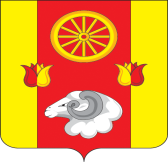 АдминистрацияПодгорненского сельского поселенияРемонтненского районаРостовской областиАдминистрацияПодгорненского сельского поселенияРемонтненского районаРостовской области                   Начальнику сектора ГО И ЧС                Администрации                   Ремонтненского района                                                                                                                                       Евкину И.И                   Начальнику сектора ГО И ЧС                Администрации                   Ремонтненского района                                                                                                                                       Евкину И.И                   Начальнику сектора ГО И ЧС                Администрации                   Ремонтненского района                                                                                                                                       Евкину И.И347491, с. Подгорное347491, с. Подгорноеул. Советская, 47факс  8(86379) 35-4-22тел. 8(86379) 35-2-68ул. Советская, 47факс  8(86379) 35-4-22тел. 8(86379) 35-2-68E-mail:sp32345@donpac.ruE-mail:sp32345@donpac.ru     исх. № 93.27/ 634  от 26.10.2022